ПОГОДЖЕНОна засіданні МР     31.08.2018 р.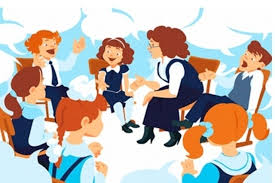 План роботи над єдиною методичною темою«Розвиток ключових компетентностей учнів, підвищення рівня їх соціалізації та адаптації до життя в громадянському суспільстві шляхом удосконалення освітнього процесу на інноваційній основі»2018- 2022 р.р.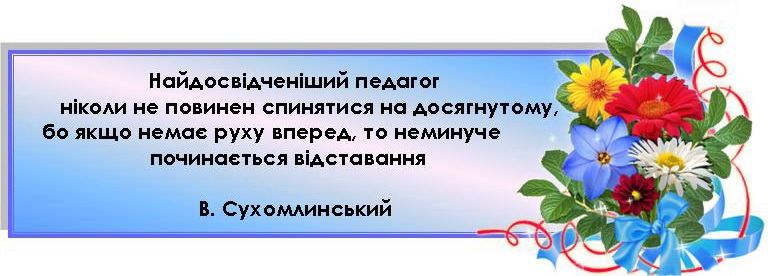 І.Загальні положення. Обґрунтування теми.Нові реалії життя в Україні, її поступове перетворення на демократичну, соціальноорієнтовану країну обумовили глобальні зміни у філософії освіти, визначенні її мети, завдань, методів діяльності.Сьогодні створюється нова школа, де учень повноцінно живе, проектує своє майбутнє,свій шлях, враховуючи власні можливості, ставлячи перед собою завдання самовдосконалення, самовиховання, самоосвіти. При цьому особливого значення набуває розвиток ключових компетентностей учнів, їх здатність до творчого нестандартного мислення, вміння ефективно вирішувати складні проблеми власної  життєдіяльності. Компетентнісний підхід в навчанні сприяє успішній адаптації школярів в соціумі, рішенню ключових проблем су- часного життя, їх професійному самовизначенню. Введення поняття освітніх компетенцій дозволяє вирішувати проблему, типову для освітніх закладів, коли учні можуть добре опанувати набір теоретичних знань, але зазнають значні труднощі в практичній діяльності, що вимагає використання цих знань для вирішення конкретних завдань або проблемних ситуацій. Ключові компетенції можуть бути сформовані у процесі спеціальноорганізованих педагогічних впливів в системі освіти, яка є  креативною, прагне до творчого вирішення проблем через використання  сучасних інноваційних технологій для досягнення визначеної мети.Концепція сучасної освіти відповідає  основним документам, що забезпечують діяльність освітньої галузі: Загальна декларація прав людини, Декларація прав дитини, Національна доктрина розвитку освіти України, Закони України «Про освіту», «Про загальну середню освіту», державні документи щодо реформування сучасної освіти.Ключові (найвагоміші та найбільш інтегровані) компетентності  сприяють досягненню успіхів у житті;  сприяють підвищенню якості набутих знань;  відповідають багатоманітним сферам життя. Набуття необхідних компетентностей протягом всього життя сприятиме:  продуктивності та конкурентності людини на ринку праці;  скороченню безробіття завдяки розвиткові гнучкої (адаптивної) та кваліфікованої робочої сили;  розвиткові середовища для інноваційних перетворень у умовах глобальної конкуренції. Формування компетентностей відбувається засобами змісту освіти. У підсумку в учня розвиваються здібності та з'являються можливості вирішувати в повсякденному житті реальні проблеми – від побутових до виробничих і соціальних.Таким чином, компетентнісний зміст освіти проходить наскрізною лінією через усі навчальні предмети (освітні галузі), одержуючи кожного разу реалістичне, діяльнісне, особистісне й соціально значуще втілення на відповідному матеріалі. У результаті вдається об'єднати навчальні предмети в єдиний цілісний зміст, визначивши системоутворюючі елементи загальної освіти як по вертикалі окремих ступенів навчання, так і на рівні горизонтальних міжпредметних зв'язків.ІІ. Мета роботи педагогічного колективу над темою.1.  Організація командної взаємодії педагогів щодо комплексного впровадження інноваційних педагогічних технологій у формування ключових компетентностей учнів.2.  Створення максимально сприятливих умов для задоволення освітніх потреб, розвитку та самореалізації кожної дитини у творчому середовищі.3.  Активізація творчого потенціалу учнів – індивідуально та в колективі, – залучення до творчої діяльності, підвищення рівня творчої компетентності дітей.ІІІ. Завдання роботи педагогічного колективу над методичною темою.1.     Вивчення теоретичних засад формування ключових компетентностей.2.     Створення системи діагностики творчого потенціалу учнів.3.     Створення банку інформації про індивідуальні здібності учнів школи, рівень та динаміку їх розвитку.4.     Удосконалення системи організації освітнього  процессу на основі сучасних тенденцій розвитку освітньої галузі.5.     Курсова підготовка вчителів щодо особливостей роботи по формуванню ключових компетентностей учнів.6.     Розробка рекомендацій, спрямованих на самоосвіту, створення можливостей для особистісного та професійного зростання педагогічних працівників   у процесі роботи над темою.V. Практична значимість роботи над темою.Пов’язана з можливістю залучення до даної діяльності широкого кола педагогічних працівників та накопичення досвіду використання інноваційних технологій розвитку творчого потенціалу учнів.VI. Очікувані позитивні результати.На рівні школи.  Активізація творчої активності педагогічних кадрів, підвищення рівня психолого-педагогічної культури та фахової майстерності педагогів, запровадження інноваційних навчально-виховних технологій, спрямованих на формування ключових компетентностей учасників педагогічного процесу, зростання якості освіти та виховання, вдосконалення системи психолого-педагогічного супроводу розвитку особистості школярів, що забезпечує максимально сприятливі умови  для задоволення освітніх потреб, розвитку самосвідомості, самореалізації кожної дитини у творчому середовищі, збільшення кількості випускників, що обрали професію, яка в найбільшій мірі відповідає їхнім здібностям та потребам суспільства.На рівні особистості фахівця. Усвідомлення пріоритетів сучасної освіти, комплексне впровадження інноваційних педагогічних технологій розвитку творчих здібностей учнів, зростання прагнення до самовдосконалення, самоосвіти та самореалізації, включення в систему науково-дослідної роботи, накопичення передового педагогічного досвіду, який може бути запровадженим у масову практику.На рівні особистості учня.   Активізація творчого потенціалу, залучення до творчої діяльності, зростання рівня компетентності  учнів.VIІ. Основні етапи роботи :І етапАналіз діяльності педагогічного колективу та визначення теми2018/2019 н.рІІ етап  Теоретичне дослідження методичної теми 2018/2019 н.р.ІІІ етап Практичне дослідження науково-методичної проблеми2019/2020 н.р.ІV етап Узагальнюючий етап. Підбиття підсумків роботи над проблемою2020/2021н.р.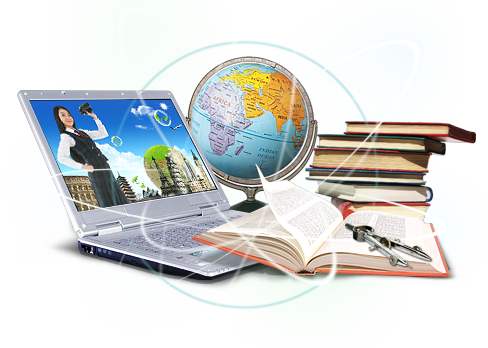 №ЗмістВиконавецьДатаУзагальнення1.Аналіз результатів діяльності педагогічного колективу за попередні роки для виявлення загальних та окремих проблем методичної роботиВересень, 2018 р.Засідання МР2. Проведення анкетування учителів щодо вибору однієї із нагальних тем. Систематизація побажань учителів.Вересень, 2018 р.3.Визначення теми школи, обґрунтування її актуальності для колективу Вересень, 2018 р.Засідання МР№ЗмістВиконавецьДатаУзагальнення1Обговорення нової методичної теми школи та визначення завдань для її реалізації у 2018/2019 н.р.;Керівники МОВересень, 2018 р.Засідання МР2 Визначення самоосвітніх тем педагогів та форм висвітленняКерівники МОВересень  жовтень 2018 р.Засідання МО3Проведення співбесід, консультацій з питань вибору  тем самоосвіти вчителівКерівники МОВересень4Ознайомлення педагогічного колективу з досягненнями психолого-педагогічної науки з теми , вивчення наявної методичної літературиКерівники МОЛистопадМетодичний бюлетень, виставки літератури6Розгляд плану роботи над новою методичною темою «Розвиток ключових компетентностей учнів, підвищення рівня їх соціалізації та адаптації до життя в громадянському суспільстві шляхом удосконалення освітнього процесу на інноваційній основі»Погребна В.А.Вересень 2018 р.засідання педради7Створення творчої групи з метою організації роботи над окремими аспектами темиПогребна В.А.Вересеньзасідання   педради9Створення у шкільному методичному кабінеті науково-методичного комплексу на допомогу учителям ( стенди, картотека літератури, методичні бюлетені тощо)Погребна В.А.Вересень- Грудень10Методичний семінар: « Шляхи формування освітніх компетентностей учнів»Погребна В.А.Грудень 2018 р.11Педагогічні читання « Методична тема школи у фахових виданнях. Досвід.»Погребна В.А.Грудень 2018 р.12Тренінг « Формування професійних компетентностей учителя»Погребна В.А.Керівники МОГрудень 2018 р.13 Круглий стіл, методичний бюлетень  « Формування моделі випускника школи відповідно до вікової ланки»Погребна В.А.Керівники МОЛютий2019 р.14Семінар-практикум «Методична грамотність як умова успішної педагогічної діяльності»Погребна В.А.Лютий2019 р.15Поповнення виставки новинками педагогічної, методичної, психологічної та наукової літературиПогребна В.А.Березень 2019 р.16Методичний день:- Методичний семінар« Формування компетентності саморозвитку шляхом самоосвітньої діяльності школярів»;- психолого-педагогічний семінар «Особливості конфліктів, що виникають у школі»- семінар-тренінг « Комунікативна культура педагога»Погребна В.А.Керівники МОБерезень 2019 р.17Результати діяльності педагогічного колективу на першому етапі роботи над методичною проблемою. Анкетування , діагностика утрудненьПогребна В.А.Керівники МОТравень2019 р.Засідання МР№з/пЗмістВиконавецьДатаУзагальнення1.Оформлення  довідниково-інформаційного методичного куточка з теми у методкабінеті Погребна В.А.Вересень, 2019 р.2.Поновлення переліку рекомендованої літератури з темиСавченко К.О.постійно3.Робота творчої групи учителів Погребна В.А.протягом року4.Проведення серії методичних нарад, семінарів  з тематики темиПогребна В.А.Постійно на канікулах5. Організація роботи постійно діючого психолого-педагогічного семінару “Особистісне зростання вчителя  як запорука успішної реалізації методичної теми”Погребна В.А.Керівники МОпостійно6. Організація і проведення серії відкритих уроків учителів, які розробляють окремі аспекти темиПогребна В.А.Керівники МОщорокуФестиваль« Відкритий урок»7.Організація і проведення серії лекцій для учителів з окремих аспектів проблемиПогребна В.А.Керівники МО2019/2020н.р.8Участь учителів школи у конкурсах «Учитель року», «Педагогічна ярмарка» тощоПогребна В.А.постійно9Організація роботи школи передового досвіду та майстер-класів на основі роботи учителів, що досягли певних успіхів у роботі над проблемоюПогребна В.А.щорічно10Створення та реалізація проекту «Підвищення професійної компетентності педагогів як засіб підвищення ключових компетентностей учнів»Погребна В.А.Керівники МОВересень 2019 р. Травень  2020 р.11Проведення тематичних педагогічних читань:Роль особистості класного керівника у формуванні творчого працездатного колективу;Шляхи формування компетентностей учнів;Формування компетентностей саморозвитку і самоосвіти в умовах реалізації освітньої роботи школи;Роль методичного об'єднання у розвитку компетентного учителяКатеренчук О.С.Погребна В.А.Савченко К.О.Дудка В.М.Жовтень, 2019 р.Грудень, 2019 р.Січень , 2020 р.Березень,2020 р.12 Семінар-тренінг «Використання сучасних ефективних форм і методів роботи в педагогічній практиці»Погребна В.А.Жовтень, 2020 р.13Психолого-педагогічна гра «Стилі роботи та професійне кредо сучасного учителя»Погребна В.А.Січень, 2021 р.14Творчі звіти кращих учителів за результатами роботи над проблемоюПогребна В.А.Травень 2021 р.15Проведення моніторингу навчальних досягнень учнів, виявлення рівня їх розвитку за результатами зрізів знань та діагностикиАдміністрація Травень 2021 р.№з/пЗмістВиконавецьДатаУзагальнення1Проведення відкритих уроків і позакласних заходівУчителі , класні керівникиПротягом року2Презентації творчих звітів учителів за результатами роботи над методичною проблемоюКерівники МОБерезень2021 р.Засідання МО3Здійснення моніторингу професійних досягнень педагогівПогребна В.А.ІІ семестрЗасідання МР4Видання методичних бюлетенів «З досвіду роботи»Погребна В.А.постійно5Проведення засідання Методичної ради за результатами впровадження проблеми школиПогребна В.А.Червень-липень2021 р.6Проведення підсумкової методичної конференціїПогребна В.А.Червень,2021 р.